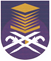 UNIT KEWANGAN ZON 12PEJABAT BENDAHARIUNIVERSITI TEKNOLOGI MARAUNIT KEWANGAN ZON 12PEJABAT BENDAHARIUNIVERSITI TEKNOLOGI MARAUNIT KEWANGAN ZON 12PEJABAT BENDAHARIUNIVERSITI TEKNOLOGI MARAUNIT KEWANGAN ZON 12PEJABAT BENDAHARIUNIVERSITI TEKNOLOGI MARAUNIT KEWANGAN ZON 12PEJABAT BENDAHARIUNIVERSITI TEKNOLOGI MARAUNIT KEWANGAN ZON 12PEJABAT BENDAHARIUNIVERSITI TEKNOLOGI MARABUTIR-BUTIR PENERIMA HONORARIUMBUTIR-BUTIR PENERIMA HONORARIUMBUTIR-BUTIR PENERIMA HONORARIUMBUTIR-BUTIR PENERIMA HONORARIUMBUTIR-BUTIR PENERIMA HONORARIUMBUTIR-BUTIR PENERIMA HONORARIUMNAMANAMA:NO KAD PENGENALANNO KAD PENGENALAN:NO. PEKERJANO. PEKERJA:JAWATAN/GREDJAWATAN/GRED:GAJI BULANANGAJI BULANAN:ALAMAT MAJIKANALAMAT MAJIKAN:NO. PELAJAR UiTMNO. PELAJAR UiTM:NO TELEFONNO TELEFON:FAKULTI / KOD PROGRAMFAKULTI / KOD PROGRAM:NAMA PROGRAMNAMA PROGRAM:BERTUGAS SEBAGAIBERTUGAS SEBAGAI:(Contoh : Penceramah / Pengadil / Jurulatih/ Fasilitator / Jurupandu Arah / dan lain-lain)(Contoh : Penceramah / Pengadil / Jurulatih/ Fasilitator / Jurupandu Arah / dan lain-lain)(Contoh : Penceramah / Pengadil / Jurulatih/ Fasilitator / Jurupandu Arah / dan lain-lain)MASA & TEMPOH BERTUGASMASA & TEMPOH BERTUGAS:TARIKH BERTUGASTARIKH BERTUGAS:NAMA & NO. AKAUN BANKNAMA & NO. AKAUN BANK:Dengan ini saya mengaku telah menjalankan tugas seperti diatas.  Sehubungan dengan itu, saya *telah menerima / * mohon bayaran honorarium sebanyak RM_________ dalam perkataan Ringgit Malaysia _________________________ bagi tugasan tersebut.Dengan ini saya mengaku telah menjalankan tugas seperti diatas.  Sehubungan dengan itu, saya *telah menerima / * mohon bayaran honorarium sebanyak RM_________ dalam perkataan Ringgit Malaysia _________________________ bagi tugasan tersebut.Dengan ini saya mengaku telah menjalankan tugas seperti diatas.  Sehubungan dengan itu, saya *telah menerima / * mohon bayaran honorarium sebanyak RM_________ dalam perkataan Ringgit Malaysia _________________________ bagi tugasan tersebut.Dengan ini saya mengaku telah menjalankan tugas seperti diatas.  Sehubungan dengan itu, saya *telah menerima / * mohon bayaran honorarium sebanyak RM_________ dalam perkataan Ringgit Malaysia _________________________ bagi tugasan tersebut.Dengan ini saya mengaku telah menjalankan tugas seperti diatas.  Sehubungan dengan itu, saya *telah menerima / * mohon bayaran honorarium sebanyak RM_________ dalam perkataan Ringgit Malaysia _________________________ bagi tugasan tersebut.Dengan ini saya mengaku telah menjalankan tugas seperti diatas.  Sehubungan dengan itu, saya *telah menerima / * mohon bayaran honorarium sebanyak RM_________ dalam perkataan Ringgit Malaysia _________________________ bagi tugasan tersebut.Disahkan oleh:Disahkan oleh:(Tandatangan Penerima)(Tandatangan dan cop Ketua Bahagian)(Tandatangan dan cop Ketua Bahagian)NOTA:	  *  Potong yang tidak berkenaan**  Sila sertakan bersama salinan KAD PENGENALAN dan salinan BUKU BANK/PENYATA BANK bagi         tujuan bayaran.NOTA:	  *  Potong yang tidak berkenaan**  Sila sertakan bersama salinan KAD PENGENALAN dan salinan BUKU BANK/PENYATA BANK bagi         tujuan bayaran.NOTA:	  *  Potong yang tidak berkenaan**  Sila sertakan bersama salinan KAD PENGENALAN dan salinan BUKU BANK/PENYATA BANK bagi         tujuan bayaran.NOTA:	  *  Potong yang tidak berkenaan**  Sila sertakan bersama salinan KAD PENGENALAN dan salinan BUKU BANK/PENYATA BANK bagi         tujuan bayaran.NOTA:	  *  Potong yang tidak berkenaan**  Sila sertakan bersama salinan KAD PENGENALAN dan salinan BUKU BANK/PENYATA BANK bagi         tujuan bayaran.NOTA:	  *  Potong yang tidak berkenaan**  Sila sertakan bersama salinan KAD PENGENALAN dan salinan BUKU BANK/PENYATA BANK bagi         tujuan bayaran.